Cais am Gyflogaeth / Application for Employment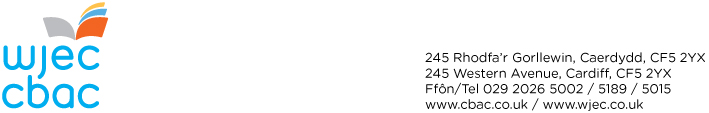 Swydd Y Ceisir Amdani / Position Applied For Swydd Y Ceisir Amdani / Position Applied For Swydd Y Ceisir Amdani / Position Applied For Eligibility to work for WJEC / Cymhwysedd i weithio i CBACEligibility to work for WJEC / Cymhwysedd i weithio i CBACEligibility to work for WJEC / Cymhwysedd i weithio i CBACEligibility to work for WJEC / Cymhwysedd i weithio i CBACEligibility to work for WJEC / Cymhwysedd i weithio i CBACEligibility to work for WJEC / Cymhwysedd i weithio i CBACEligibility to work for WJEC / Cymhwysedd i weithio i CBACEligibility to work for WJEC / Cymhwysedd i weithio i CBACEligibility to work for WJEC / Cymhwysedd i weithio i CBACEligibility to work for WJEC / Cymhwysedd i weithio i CBACEligibility to work for WJEC / Cymhwysedd i weithio i CBACEligibility to work for WJEC / Cymhwysedd i weithio i CBACEligibility to work for WJEC / Cymhwysedd i weithio i CBACEligibility to work for WJEC / Cymhwysedd i weithio i CBACEligibility to work for WJEC / Cymhwysedd i weithio i CBACOes gennych hawl gyfreithiol ar hyn o bryd i weithio yn y wlad y lleolir y swydd ynddi?                                                                                                          Are you currently legally entitled to work in the country where the job is based?Oes gennych hawl gyfreithiol ar hyn o bryd i weithio yn y wlad y lleolir y swydd ynddi?                                                                                                          Are you currently legally entitled to work in the country where the job is based?Oes gennych hawl gyfreithiol ar hyn o bryd i weithio yn y wlad y lleolir y swydd ynddi?                                                                                                          Are you currently legally entitled to work in the country where the job is based?Oes gennych hawl gyfreithiol ar hyn o bryd i weithio yn y wlad y lleolir y swydd ynddi?                                                                                                          Are you currently legally entitled to work in the country where the job is based?Oes gennych hawl gyfreithiol ar hyn o bryd i weithio yn y wlad y lleolir y swydd ynddi?                                                                                                          Are you currently legally entitled to work in the country where the job is based?Oes gennych hawl gyfreithiol ar hyn o bryd i weithio yn y wlad y lleolir y swydd ynddi?                                                                                                          Are you currently legally entitled to work in the country where the job is based?Oes gennych hawl gyfreithiol ar hyn o bryd i weithio yn y wlad y lleolir y swydd ynddi?                                                                                                          Are you currently legally entitled to work in the country where the job is based?Oes gennych hawl gyfreithiol ar hyn o bryd i weithio yn y wlad y lleolir y swydd ynddi?                                                                                                          Are you currently legally entitled to work in the country where the job is based?Oes / YesOes / YesOes / YesOes / YesNac oes / NoOs yn gymwys, nodwch unrhyw gyfyngiadau Hyd y visa gwaith, math o waith ayb.If applicable, please detail any restrictions Length of work visa, type of work etc.Os yn gymwys, nodwch unrhyw gyfyngiadau Hyd y visa gwaith, math o waith ayb.If applicable, please detail any restrictions Length of work visa, type of work etc.Os yn gymwys, nodwch unrhyw gyfyngiadau Hyd y visa gwaith, math o waith ayb.If applicable, please detail any restrictions Length of work visa, type of work etc.Os yn gymwys, nodwch unrhyw gyfyngiadau Hyd y visa gwaith, math o waith ayb.If applicable, please detail any restrictions Length of work visa, type of work etc.Os yn gymwys, nodwch unrhyw gyfyngiadau Hyd y visa gwaith, math o waith ayb.If applicable, please detail any restrictions Length of work visa, type of work etc.Os yn gymwys, nodwch unrhyw gyfyngiadau Hyd y visa gwaith, math o waith ayb.If applicable, please detail any restrictions Length of work visa, type of work etc.Os yn gymwys, nodwch unrhyw gyfyngiadau Hyd y visa gwaith, math o waith ayb.If applicable, please detail any restrictions Length of work visa, type of work etc.Os yn gymwys, nodwch unrhyw gyfyngiadau Hyd y visa gwaith, math o waith ayb.If applicable, please detail any restrictions Length of work visa, type of work etc.Manylion Personol / Personal DetailsManylion Personol / Personal DetailsManylion Personol / Personal DetailsManylion Personol / Personal DetailsManylion Personol / Personal DetailsManylion Personol / Personal DetailsManylion Personol / Personal DetailsManylion Personol / Personal DetailsManylion Personol / Personal DetailsManylion Personol / Personal DetailsManylion Personol / Personal DetailsManylion Personol / Personal DetailsManylion Personol / Personal DetailsManylion Personol / Personal DetailsManylion Personol / Personal DetailsEnwau Cyntaf / Forenames:Enwau Cyntaf / Forenames:Enwau Cyntaf / Forenames:Teitl / Title:Teitl / Title:Cyfenw / Surname:Cyfenw / Surname:Cyfenw / Surname:Cyfeiriad / Address:Cyfeiriad / Address:Cyfeiriad / Address:Côd Post / Post Code:Côd Post / Post Code:Côd Post / Post Code:Rhif symudol / Mobile No:      Rhif symudol / Mobile No:      Rhif symudol / Mobile No:      Rhif symudol / Mobile No:      Rhif symudol / Mobile No:      Rhif Ffôn (Cartref) / Telephone No. (Home):Rhif Ffôn (Cartref) / Telephone No. (Home):Rhif Ffôn (Cartref) / Telephone No. (Home):Rhif Ffôn (Gwaith) / Telephone No. (Work):Rhif Ffôn (Gwaith) / Telephone No. (Work):Rhif Ffôn (Gwaith) / Telephone No. (Work):Rhif Ffôn (Gwaith) / Telephone No. (Work):Rhif Ffôn (Gwaith) / Telephone No. (Work):E-bost / E-mail:E-bost / E-mail:E-bost / E-mail:Swydd Bresennol Neu'r Swydd Ddiweddaraf / Present or Most Recent EmploymentSwydd Bresennol Neu'r Swydd Ddiweddaraf / Present or Most Recent EmploymentSwydd Bresennol Neu'r Swydd Ddiweddaraf / Present or Most Recent EmploymentSwydd Bresennol Neu'r Swydd Ddiweddaraf / Present or Most Recent EmploymentSwydd Bresennol Neu'r Swydd Ddiweddaraf / Present or Most Recent EmploymentSwydd Bresennol Neu'r Swydd Ddiweddaraf / Present or Most Recent EmploymentSwydd Bresennol Neu'r Swydd Ddiweddaraf / Present or Most Recent EmploymentSwydd Bresennol Neu'r Swydd Ddiweddaraf / Present or Most Recent EmploymentSwydd Bresennol Neu'r Swydd Ddiweddaraf / Present or Most Recent EmploymentSwydd Bresennol Neu'r Swydd Ddiweddaraf / Present or Most Recent EmploymentSwydd Bresennol Neu'r Swydd Ddiweddaraf / Present or Most Recent EmploymentSwydd Bresennol Neu'r Swydd Ddiweddaraf / Present or Most Recent EmploymentSwydd Bresennol Neu'r Swydd Ddiweddaraf / Present or Most Recent EmploymentSwydd Bresennol Neu'r Swydd Ddiweddaraf / Present or Most Recent EmploymentSwydd Bresennol Neu'r Swydd Ddiweddaraf / Present or Most Recent EmploymentDyddiadau / DatesDyddiadau / DatesEnw a chyfeiriad y cyflogwr a natur y busnes /Employer's name and address and type of businessEnw a chyfeiriad y cyflogwr a natur y busnes /Employer's name and address and type of businessSwydd a natur y dyletswyddau /Position held and nature of responsibilitySwydd a natur y dyletswyddau /Position held and nature of responsibilitySwydd a natur y dyletswyddau /Position held and nature of responsibilitySwydd a natur y dyletswyddau /Position held and nature of responsibilityRheswm dros adael/eisiau gadael a chyfnod rhybudd /Reason for leaving/ wishing to leave & notice periodRheswm dros adael/eisiau gadael a chyfnod rhybudd /Reason for leaving/ wishing to leave & notice periodRheswm dros adael/eisiau gadael a chyfnod rhybudd /Reason for leaving/ wishing to leave & notice periodRheswm dros adael/eisiau gadael a chyfnod rhybudd /Reason for leaving/ wishing to leave & notice periodRheswm dros adael/eisiau gadael a chyfnod rhybudd /Reason for leaving/ wishing to leave & notice periodRheswm dros adael/eisiau gadael a chyfnod rhybudd /Reason for leaving/ wishing to leave & notice periodRheswm dros adael/eisiau gadael a chyfnod rhybudd /Reason for leaving/ wishing to leave & notice periodO /FromHyd /ToEnw a chyfeiriad y cyflogwr a natur y busnes /Employer's name and address and type of businessEnw a chyfeiriad y cyflogwr a natur y busnes /Employer's name and address and type of businessSwydd a natur y dyletswyddau /Position held and nature of responsibilitySwydd a natur y dyletswyddau /Position held and nature of responsibilitySwydd a natur y dyletswyddau /Position held and nature of responsibilitySwydd a natur y dyletswyddau /Position held and nature of responsibilityRheswm dros adael/eisiau gadael a chyfnod rhybudd /Reason for leaving/ wishing to leave & notice periodRheswm dros adael/eisiau gadael a chyfnod rhybudd /Reason for leaving/ wishing to leave & notice periodRheswm dros adael/eisiau gadael a chyfnod rhybudd /Reason for leaving/ wishing to leave & notice periodRheswm dros adael/eisiau gadael a chyfnod rhybudd /Reason for leaving/ wishing to leave & notice periodRheswm dros adael/eisiau gadael a chyfnod rhybudd /Reason for leaving/ wishing to leave & notice periodRheswm dros adael/eisiau gadael a chyfnod rhybudd /Reason for leaving/ wishing to leave & notice periodRheswm dros adael/eisiau gadael a chyfnod rhybudd /Reason for leaving/ wishing to leave & notice periodSwyddi Blaenorol / Previous Posts(Rhestrwch mewn trefn gan ddechrau gyda'r diweddaraf / Please list in order starting with most recent)Swyddi Blaenorol / Previous Posts(Rhestrwch mewn trefn gan ddechrau gyda'r diweddaraf / Please list in order starting with most recent)Swyddi Blaenorol / Previous Posts(Rhestrwch mewn trefn gan ddechrau gyda'r diweddaraf / Please list in order starting with most recent)Swyddi Blaenorol / Previous Posts(Rhestrwch mewn trefn gan ddechrau gyda'r diweddaraf / Please list in order starting with most recent)Swyddi Blaenorol / Previous Posts(Rhestrwch mewn trefn gan ddechrau gyda'r diweddaraf / Please list in order starting with most recent)Swyddi Blaenorol / Previous Posts(Rhestrwch mewn trefn gan ddechrau gyda'r diweddaraf / Please list in order starting with most recent)Swyddi Blaenorol / Previous Posts(Rhestrwch mewn trefn gan ddechrau gyda'r diweddaraf / Please list in order starting with most recent)Swyddi Blaenorol / Previous Posts(Rhestrwch mewn trefn gan ddechrau gyda'r diweddaraf / Please list in order starting with most recent)Swyddi Blaenorol / Previous Posts(Rhestrwch mewn trefn gan ddechrau gyda'r diweddaraf / Please list in order starting with most recent)Swyddi Blaenorol / Previous Posts(Rhestrwch mewn trefn gan ddechrau gyda'r diweddaraf / Please list in order starting with most recent)Swyddi Blaenorol / Previous Posts(Rhestrwch mewn trefn gan ddechrau gyda'r diweddaraf / Please list in order starting with most recent)Swyddi Blaenorol / Previous Posts(Rhestrwch mewn trefn gan ddechrau gyda'r diweddaraf / Please list in order starting with most recent)Swyddi Blaenorol / Previous Posts(Rhestrwch mewn trefn gan ddechrau gyda'r diweddaraf / Please list in order starting with most recent)Swyddi Blaenorol / Previous Posts(Rhestrwch mewn trefn gan ddechrau gyda'r diweddaraf / Please list in order starting with most recent)Swyddi Blaenorol / Previous Posts(Rhestrwch mewn trefn gan ddechrau gyda'r diweddaraf / Please list in order starting with most recent)Dyddiadau / DatesDyddiadau / DatesEnw a chyfeiriad y cyflogwr a natur y busnes / Employer's name and address and type of businessEnw a chyfeiriad y cyflogwr a natur y busnes / Employer's name and address and type of businessSwydd a natur y dyletswyddau /Position held and nature of responsibilitySwydd a natur y dyletswyddau /Position held and nature of responsibilitySwydd a natur y dyletswyddau /Position held and nature of responsibilitySwydd a natur y dyletswyddau /Position held and nature of responsibilityRheswm dros adael /Reason for leavingRheswm dros adael /Reason for leavingRheswm dros adael /Reason for leavingRheswm dros adael /Reason for leavingRheswm dros adael /Reason for leavingRheswm dros adael /Reason for leavingRheswm dros adael /Reason for leavingO / FromHyd / ToEnw a chyfeiriad y cyflogwr a natur y busnes / Employer's name and address and type of businessEnw a chyfeiriad y cyflogwr a natur y busnes / Employer's name and address and type of businessSwydd a natur y dyletswyddau /Position held and nature of responsibilitySwydd a natur y dyletswyddau /Position held and nature of responsibilitySwydd a natur y dyletswyddau /Position held and nature of responsibilitySwydd a natur y dyletswyddau /Position held and nature of responsibilityRheswm dros adael /Reason for leavingRheswm dros adael /Reason for leavingRheswm dros adael /Reason for leavingRheswm dros adael /Reason for leavingRheswm dros adael /Reason for leavingRheswm dros adael /Reason for leavingRheswm dros adael /Reason for leavingGallwch barhau ar ddalen ychwanegol os bydd angen / Please continue on a separate sheet if necessary Gallwch barhau ar ddalen ychwanegol os bydd angen / Please continue on a separate sheet if necessary Gallwch barhau ar ddalen ychwanegol os bydd angen / Please continue on a separate sheet if necessary Gallwch barhau ar ddalen ychwanegol os bydd angen / Please continue on a separate sheet if necessary Gallwch barhau ar ddalen ychwanegol os bydd angen / Please continue on a separate sheet if necessary Gallwch barhau ar ddalen ychwanegol os bydd angen / Please continue on a separate sheet if necessary Gallwch barhau ar ddalen ychwanegol os bydd angen / Please continue on a separate sheet if necessary Gallwch barhau ar ddalen ychwanegol os bydd angen / Please continue on a separate sheet if necessary Gallwch barhau ar ddalen ychwanegol os bydd angen / Please continue on a separate sheet if necessary Gallwch barhau ar ddalen ychwanegol os bydd angen / Please continue on a separate sheet if necessary Gallwch barhau ar ddalen ychwanegol os bydd angen / Please continue on a separate sheet if necessary Gallwch barhau ar ddalen ychwanegol os bydd angen / Please continue on a separate sheet if necessary Gallwch barhau ar ddalen ychwanegol os bydd angen / Please continue on a separate sheet if necessary Gallwch barhau ar ddalen ychwanegol os bydd angen / Please continue on a separate sheet if necessary Gallwch barhau ar ddalen ychwanegol os bydd angen / Please continue on a separate sheet if necessary Addysg a Chymwysterau (Mewn trefn amseryddol) / Education and Qualifications (In chronological order)Addysg a Chymwysterau (Mewn trefn amseryddol) / Education and Qualifications (In chronological order)Addysg a Chymwysterau (Mewn trefn amseryddol) / Education and Qualifications (In chronological order)Addysg a Chymwysterau (Mewn trefn amseryddol) / Education and Qualifications (In chronological order)Addysg a Chymwysterau (Mewn trefn amseryddol) / Education and Qualifications (In chronological order)Addysg a Chymwysterau (Mewn trefn amseryddol) / Education and Qualifications (In chronological order)Addysg a Chymwysterau (Mewn trefn amseryddol) / Education and Qualifications (In chronological order)Addysg a Chymwysterau (Mewn trefn amseryddol) / Education and Qualifications (In chronological order)Addysg a Chymwysterau (Mewn trefn amseryddol) / Education and Qualifications (In chronological order)Addysg a Chymwysterau (Mewn trefn amseryddol) / Education and Qualifications (In chronological order)Addysg a Chymwysterau (Mewn trefn amseryddol) / Education and Qualifications (In chronological order)Addysg a Chymwysterau (Mewn trefn amseryddol) / Education and Qualifications (In chronological order)Addysg a Chymwysterau (Mewn trefn amseryddol) / Education and Qualifications (In chronological order)Addysg a Chymwysterau (Mewn trefn amseryddol) / Education and Qualifications (In chronological order)Addysg a Chymwysterau (Mewn trefn amseryddol) / Education and Qualifications (In chronological order)Dyddiadau / DatesDyddiadau / DatesYsgol, Addysg Bellach ac Uwch Sefydliadau a fynychwyd/cyrsiau a ddilynwyd /School, Further and Higher Education Institutions attended/courses followedYsgol, Addysg Bellach ac Uwch Sefydliadau a fynychwyd/cyrsiau a ddilynwyd /School, Further and Higher Education Institutions attended/courses followedYsgol, Addysg Bellach ac Uwch Sefydliadau a fynychwyd/cyrsiau a ddilynwyd /School, Further and Higher Education Institutions attended/courses followedYsgol, Addysg Bellach ac Uwch Sefydliadau a fynychwyd/cyrsiau a ddilynwyd /School, Further and Higher Education Institutions attended/courses followedYsgol, Addysg Bellach ac Uwch Sefydliadau a fynychwyd/cyrsiau a ddilynwyd /School, Further and Higher Education Institutions attended/courses followedCymwysterau, aelodaeth mewn sefydliadau proffesiynol ac ati /Qualifications, membership of professional institutions, etc.Cymwysterau, aelodaeth mewn sefydliadau proffesiynol ac ati /Qualifications, membership of professional institutions, etc.Cymwysterau, aelodaeth mewn sefydliadau proffesiynol ac ati /Qualifications, membership of professional institutions, etc.Cymwysterau, aelodaeth mewn sefydliadau proffesiynol ac ati /Qualifications, membership of professional institutions, etc.Cymwysterau, aelodaeth mewn sefydliadau proffesiynol ac ati /Qualifications, membership of professional institutions, etc.Cymwysterau, aelodaeth mewn sefydliadau proffesiynol ac ati /Qualifications, membership of professional institutions, etc.Cymwysterau, aelodaeth mewn sefydliadau proffesiynol ac ati /Qualifications, membership of professional institutions, etc.Cymwysterau, aelodaeth mewn sefydliadau proffesiynol ac ati /Qualifications, membership of professional institutions, etc.O / FromHyd / ToYsgol, Addysg Bellach ac Uwch Sefydliadau a fynychwyd/cyrsiau a ddilynwyd /School, Further and Higher Education Institutions attended/courses followedYsgol, Addysg Bellach ac Uwch Sefydliadau a fynychwyd/cyrsiau a ddilynwyd /School, Further and Higher Education Institutions attended/courses followedYsgol, Addysg Bellach ac Uwch Sefydliadau a fynychwyd/cyrsiau a ddilynwyd /School, Further and Higher Education Institutions attended/courses followedYsgol, Addysg Bellach ac Uwch Sefydliadau a fynychwyd/cyrsiau a ddilynwyd /School, Further and Higher Education Institutions attended/courses followedYsgol, Addysg Bellach ac Uwch Sefydliadau a fynychwyd/cyrsiau a ddilynwyd /School, Further and Higher Education Institutions attended/courses followedCymwysterau, aelodaeth mewn sefydliadau proffesiynol ac ati /Qualifications, membership of professional institutions, etc.Cymwysterau, aelodaeth mewn sefydliadau proffesiynol ac ati /Qualifications, membership of professional institutions, etc.Cymwysterau, aelodaeth mewn sefydliadau proffesiynol ac ati /Qualifications, membership of professional institutions, etc.Cymwysterau, aelodaeth mewn sefydliadau proffesiynol ac ati /Qualifications, membership of professional institutions, etc.Cymwysterau, aelodaeth mewn sefydliadau proffesiynol ac ati /Qualifications, membership of professional institutions, etc.Cymwysterau, aelodaeth mewn sefydliadau proffesiynol ac ati /Qualifications, membership of professional institutions, etc.Cymwysterau, aelodaeth mewn sefydliadau proffesiynol ac ati /Qualifications, membership of professional institutions, etc.Cymwysterau, aelodaeth mewn sefydliadau proffesiynol ac ati /Qualifications, membership of professional institutions, etc.Cymwysterau eraill neu gyrsiau hyfforddi a ddilynwyd /               Other qualifications gained or training undertakenCymwysterau eraill neu gyrsiau hyfforddi a ddilynwyd /               Other qualifications gained or training undertakenCymwysterau eraill neu gyrsiau hyfforddi a ddilynwyd /               Other qualifications gained or training undertakenCymwysterau eraill neu gyrsiau hyfforddi a ddilynwyd /               Other qualifications gained or training undertakenCymwysterau eraill neu gyrsiau hyfforddi a ddilynwyd /               Other qualifications gained or training undertakenGwybodaeth o'r Gymraeg / Knowledge of Welsh Gwybodaeth o'r Gymraeg / Knowledge of Welsh Gwybodaeth o'r Gymraeg / Knowledge of Welsh Gwybodaeth o'r Gymraeg / Knowledge of Welsh Gwybodaeth o'r Gymraeg / Knowledge of Welsh Sgiliau Ymarferol (Gan Gynnwys Sgiliau Cyfrifiadurol) / Practical Skills (Including IT Skills, Language Skills etc.)Sgiliau Ymarferol (Gan Gynnwys Sgiliau Cyfrifiadurol) / Practical Skills (Including IT Skills, Language Skills etc.)Sgiliau Ymarferol (Gan Gynnwys Sgiliau Cyfrifiadurol) / Practical Skills (Including IT Skills, Language Skills etc.)Sgiliau Ymarferol (Gan Gynnwys Sgiliau Cyfrifiadurol) / Practical Skills (Including IT Skills, Language Skills etc.)Sgiliau Ymarferol (Gan Gynnwys Sgiliau Cyfrifiadurol) / Practical Skills (Including IT Skills, Language Skills etc.)Sgiliau Ymarferol (Gan Gynnwys Sgiliau Cyfrifiadurol) / Practical Skills (Including IT Skills, Language Skills etc.)Sgiliau Ymarferol (Gan Gynnwys Sgiliau Cyfrifiadurol) / Practical Skills (Including IT Skills, Language Skills etc.)Sgiliau Ymarferol (Gan Gynnwys Sgiliau Cyfrifiadurol) / Practical Skills (Including IT Skills, Language Skills etc.)Sgiliau Ymarferol (Gan Gynnwys Sgiliau Cyfrifiadurol) / Practical Skills (Including IT Skills, Language Skills etc.)Sgiliau Ymarferol (Gan Gynnwys Sgiliau Cyfrifiadurol) / Practical Skills (Including IT Skills, Language Skills etc.)Sgiliau Ymarferol (Gan Gynnwys Sgiliau Cyfrifiadurol) / Practical Skills (Including IT Skills, Language Skills etc.)Sgiliau Ymarferol (Gan Gynnwys Sgiliau Cyfrifiadurol) / Practical Skills (Including IT Skills, Language Skills etc.)Sgiliau Ymarferol (Gan Gynnwys Sgiliau Cyfrifiadurol) / Practical Skills (Including IT Skills, Language Skills etc.)Sgiliau Ymarferol (Gan Gynnwys Sgiliau Cyfrifiadurol) / Practical Skills (Including IT Skills, Language Skills etc.)Sgiliau Ymarferol (Gan Gynnwys Sgiliau Cyfrifiadurol) / Practical Skills (Including IT Skills, Language Skills etc.)Gallwch barhau ar ddalen arall os mynnwch / Continue on a separate sheet if necessaryGallwch barhau ar ddalen arall os mynnwch / Continue on a separate sheet if necessaryGallwch barhau ar ddalen arall os mynnwch / Continue on a separate sheet if necessaryGallwch barhau ar ddalen arall os mynnwch / Continue on a separate sheet if necessaryGallwch barhau ar ddalen arall os mynnwch / Continue on a separate sheet if necessaryGallwch barhau ar ddalen arall os mynnwch / Continue on a separate sheet if necessaryGallwch barhau ar ddalen arall os mynnwch / Continue on a separate sheet if necessaryGallwch barhau ar ddalen arall os mynnwch / Continue on a separate sheet if necessaryGallwch barhau ar ddalen arall os mynnwch / Continue on a separate sheet if necessaryGallwch barhau ar ddalen arall os mynnwch / Continue on a separate sheet if necessaryGallwch barhau ar ddalen arall os mynnwch / Continue on a separate sheet if necessaryGallwch barhau ar ddalen arall os mynnwch / Continue on a separate sheet if necessaryGallwch barhau ar ddalen arall os mynnwch / Continue on a separate sheet if necessaryGallwch barhau ar ddalen arall os mynnwch / Continue on a separate sheet if necessaryGallwch barhau ar ddalen arall os mynnwch / Continue on a separate sheet if necessaryDatganiad i gefnogi'ch cais / Statement in Support of Your ApplicationDatganiad i gefnogi'ch cais / Statement in Support of Your ApplicationDatganiad i gefnogi'ch cais / Statement in Support of Your ApplicationDatganiad i gefnogi'ch cais / Statement in Support of Your ApplicationDatganiad i gefnogi'ch cais / Statement in Support of Your ApplicationDatganiad i gefnogi'ch cais / Statement in Support of Your ApplicationDatganiad i gefnogi'ch cais / Statement in Support of Your ApplicationDatganiad i gefnogi'ch cais / Statement in Support of Your ApplicationDatganiad i gefnogi'ch cais / Statement in Support of Your ApplicationDatganiad i gefnogi'ch cais / Statement in Support of Your ApplicationDatganiad i gefnogi'ch cais / Statement in Support of Your ApplicationDatganiad i gefnogi'ch cais / Statement in Support of Your ApplicationDatganiad i gefnogi'ch cais / Statement in Support of Your ApplicationDatganiad i gefnogi'ch cais / Statement in Support of Your ApplicationDatganiad i gefnogi'ch cais / Statement in Support of Your ApplicationNodwch yn glir sut mae eich sgiliau a'ch profiad yn ateb gofynion y swydd a nodir yn y swydd-ddisgrifiad. /Please indicate clearly how your skills and experience meet the requirements of the post as set out in the Job Description.Nodwch yn glir sut mae eich sgiliau a'ch profiad yn ateb gofynion y swydd a nodir yn y swydd-ddisgrifiad. /Please indicate clearly how your skills and experience meet the requirements of the post as set out in the Job Description.Nodwch yn glir sut mae eich sgiliau a'ch profiad yn ateb gofynion y swydd a nodir yn y swydd-ddisgrifiad. /Please indicate clearly how your skills and experience meet the requirements of the post as set out in the Job Description.Nodwch yn glir sut mae eich sgiliau a'ch profiad yn ateb gofynion y swydd a nodir yn y swydd-ddisgrifiad. /Please indicate clearly how your skills and experience meet the requirements of the post as set out in the Job Description.Nodwch yn glir sut mae eich sgiliau a'ch profiad yn ateb gofynion y swydd a nodir yn y swydd-ddisgrifiad. /Please indicate clearly how your skills and experience meet the requirements of the post as set out in the Job Description.Nodwch yn glir sut mae eich sgiliau a'ch profiad yn ateb gofynion y swydd a nodir yn y swydd-ddisgrifiad. /Please indicate clearly how your skills and experience meet the requirements of the post as set out in the Job Description.Nodwch yn glir sut mae eich sgiliau a'ch profiad yn ateb gofynion y swydd a nodir yn y swydd-ddisgrifiad. /Please indicate clearly how your skills and experience meet the requirements of the post as set out in the Job Description.Nodwch yn glir sut mae eich sgiliau a'ch profiad yn ateb gofynion y swydd a nodir yn y swydd-ddisgrifiad. /Please indicate clearly how your skills and experience meet the requirements of the post as set out in the Job Description.Nodwch yn glir sut mae eich sgiliau a'ch profiad yn ateb gofynion y swydd a nodir yn y swydd-ddisgrifiad. /Please indicate clearly how your skills and experience meet the requirements of the post as set out in the Job Description.Nodwch yn glir sut mae eich sgiliau a'ch profiad yn ateb gofynion y swydd a nodir yn y swydd-ddisgrifiad. /Please indicate clearly how your skills and experience meet the requirements of the post as set out in the Job Description.Nodwch yn glir sut mae eich sgiliau a'ch profiad yn ateb gofynion y swydd a nodir yn y swydd-ddisgrifiad. /Please indicate clearly how your skills and experience meet the requirements of the post as set out in the Job Description.Nodwch yn glir sut mae eich sgiliau a'ch profiad yn ateb gofynion y swydd a nodir yn y swydd-ddisgrifiad. /Please indicate clearly how your skills and experience meet the requirements of the post as set out in the Job Description.Nodwch yn glir sut mae eich sgiliau a'ch profiad yn ateb gofynion y swydd a nodir yn y swydd-ddisgrifiad. /Please indicate clearly how your skills and experience meet the requirements of the post as set out in the Job Description.Nodwch yn glir sut mae eich sgiliau a'ch profiad yn ateb gofynion y swydd a nodir yn y swydd-ddisgrifiad. /Please indicate clearly how your skills and experience meet the requirements of the post as set out in the Job Description.Nodwch yn glir sut mae eich sgiliau a'ch profiad yn ateb gofynion y swydd a nodir yn y swydd-ddisgrifiad. /Please indicate clearly how your skills and experience meet the requirements of the post as set out in the Job Description.Gallwch barhau ar ddalen arall os mynnwch / Continue on a separate sheet if necessaryGallwch barhau ar ddalen arall os mynnwch / Continue on a separate sheet if necessaryGallwch barhau ar ddalen arall os mynnwch / Continue on a separate sheet if necessaryGallwch barhau ar ddalen arall os mynnwch / Continue on a separate sheet if necessaryGallwch barhau ar ddalen arall os mynnwch / Continue on a separate sheet if necessaryGallwch barhau ar ddalen arall os mynnwch / Continue on a separate sheet if necessaryGallwch barhau ar ddalen arall os mynnwch / Continue on a separate sheet if necessaryGallwch barhau ar ddalen arall os mynnwch / Continue on a separate sheet if necessaryGallwch barhau ar ddalen arall os mynnwch / Continue on a separate sheet if necessaryGallwch barhau ar ddalen arall os mynnwch / Continue on a separate sheet if necessaryGallwch barhau ar ddalen arall os mynnwch / Continue on a separate sheet if necessaryGallwch barhau ar ddalen arall os mynnwch / Continue on a separate sheet if necessaryGallwch barhau ar ddalen arall os mynnwch / Continue on a separate sheet if necessaryGallwch barhau ar ddalen arall os mynnwch / Continue on a separate sheet if necessaryGallwch barhau ar ddalen arall os mynnwch / Continue on a separate sheet if necessaryDiddordebau / InterestsDiddordebau / InterestsDiddordebau / InterestsDiddordebau / InterestsDiddordebau / InterestsDiddordebau / InterestsDiddordebau / InterestsDiddordebau / InterestsDiddordebau / InterestsDiddordebau / InterestsDiddordebau / InterestsDiddordebau / InterestsDiddordebau / InterestsDiddordebau / InterestsDiddordebau / InterestsDiddordebau / InterestsCanolwyr / Referees Canolwyr / Referees Canolwyr / Referees Canolwyr / Referees Canolwyr / Referees Canolwyr / Referees Canolwyr / Referees Canolwyr / Referees Canolwyr / Referees Canolwyr / Referees Canolwyr / Referees Canolwyr / Referees Canolwyr / Referees Canolwyr / Referees Canolwyr / Referees Canolwyr / Referees Rhowch fanylion cyswllt geirda llawn ar gyfer eich dau gyfnod o gyflogaeth ddiweddaraf. Yr adran Adnoddau Dynol (lle bo’n bosibl) neu Uwch Reolwr ddylai ddarparu geirda.Please provide full reference contact details for your last two periods of employment. References provided should either be from the Human Resources department (where possible) or a Senior Manager.Rhowch fanylion cyswllt geirda llawn ar gyfer eich dau gyfnod o gyflogaeth ddiweddaraf. Yr adran Adnoddau Dynol (lle bo’n bosibl) neu Uwch Reolwr ddylai ddarparu geirda.Please provide full reference contact details for your last two periods of employment. References provided should either be from the Human Resources department (where possible) or a Senior Manager.Rhowch fanylion cyswllt geirda llawn ar gyfer eich dau gyfnod o gyflogaeth ddiweddaraf. Yr adran Adnoddau Dynol (lle bo’n bosibl) neu Uwch Reolwr ddylai ddarparu geirda.Please provide full reference contact details for your last two periods of employment. References provided should either be from the Human Resources department (where possible) or a Senior Manager.Rhowch fanylion cyswllt geirda llawn ar gyfer eich dau gyfnod o gyflogaeth ddiweddaraf. Yr adran Adnoddau Dynol (lle bo’n bosibl) neu Uwch Reolwr ddylai ddarparu geirda.Please provide full reference contact details for your last two periods of employment. References provided should either be from the Human Resources department (where possible) or a Senior Manager.Rhowch fanylion cyswllt geirda llawn ar gyfer eich dau gyfnod o gyflogaeth ddiweddaraf. Yr adran Adnoddau Dynol (lle bo’n bosibl) neu Uwch Reolwr ddylai ddarparu geirda.Please provide full reference contact details for your last two periods of employment. References provided should either be from the Human Resources department (where possible) or a Senior Manager.Rhowch fanylion cyswllt geirda llawn ar gyfer eich dau gyfnod o gyflogaeth ddiweddaraf. Yr adran Adnoddau Dynol (lle bo’n bosibl) neu Uwch Reolwr ddylai ddarparu geirda.Please provide full reference contact details for your last two periods of employment. References provided should either be from the Human Resources department (where possible) or a Senior Manager.Rhowch fanylion cyswllt geirda llawn ar gyfer eich dau gyfnod o gyflogaeth ddiweddaraf. Yr adran Adnoddau Dynol (lle bo’n bosibl) neu Uwch Reolwr ddylai ddarparu geirda.Please provide full reference contact details for your last two periods of employment. References provided should either be from the Human Resources department (where possible) or a Senior Manager.Rhowch fanylion cyswllt geirda llawn ar gyfer eich dau gyfnod o gyflogaeth ddiweddaraf. Yr adran Adnoddau Dynol (lle bo’n bosibl) neu Uwch Reolwr ddylai ddarparu geirda.Please provide full reference contact details for your last two periods of employment. References provided should either be from the Human Resources department (where possible) or a Senior Manager.Rhowch fanylion cyswllt geirda llawn ar gyfer eich dau gyfnod o gyflogaeth ddiweddaraf. Yr adran Adnoddau Dynol (lle bo’n bosibl) neu Uwch Reolwr ddylai ddarparu geirda.Please provide full reference contact details for your last two periods of employment. References provided should either be from the Human Resources department (where possible) or a Senior Manager.Rhowch fanylion cyswllt geirda llawn ar gyfer eich dau gyfnod o gyflogaeth ddiweddaraf. Yr adran Adnoddau Dynol (lle bo’n bosibl) neu Uwch Reolwr ddylai ddarparu geirda.Please provide full reference contact details for your last two periods of employment. References provided should either be from the Human Resources department (where possible) or a Senior Manager.Rhowch fanylion cyswllt geirda llawn ar gyfer eich dau gyfnod o gyflogaeth ddiweddaraf. Yr adran Adnoddau Dynol (lle bo’n bosibl) neu Uwch Reolwr ddylai ddarparu geirda.Please provide full reference contact details for your last two periods of employment. References provided should either be from the Human Resources department (where possible) or a Senior Manager.Rhowch fanylion cyswllt geirda llawn ar gyfer eich dau gyfnod o gyflogaeth ddiweddaraf. Yr adran Adnoddau Dynol (lle bo’n bosibl) neu Uwch Reolwr ddylai ddarparu geirda.Please provide full reference contact details for your last two periods of employment. References provided should either be from the Human Resources department (where possible) or a Senior Manager.Rhowch fanylion cyswllt geirda llawn ar gyfer eich dau gyfnod o gyflogaeth ddiweddaraf. Yr adran Adnoddau Dynol (lle bo’n bosibl) neu Uwch Reolwr ddylai ddarparu geirda.Please provide full reference contact details for your last two periods of employment. References provided should either be from the Human Resources department (where possible) or a Senior Manager.Rhowch fanylion cyswllt geirda llawn ar gyfer eich dau gyfnod o gyflogaeth ddiweddaraf. Yr adran Adnoddau Dynol (lle bo’n bosibl) neu Uwch Reolwr ddylai ddarparu geirda.Please provide full reference contact details for your last two periods of employment. References provided should either be from the Human Resources department (where possible) or a Senior Manager.Rhowch fanylion cyswllt geirda llawn ar gyfer eich dau gyfnod o gyflogaeth ddiweddaraf. Yr adran Adnoddau Dynol (lle bo’n bosibl) neu Uwch Reolwr ddylai ddarparu geirda.Please provide full reference contact details for your last two periods of employment. References provided should either be from the Human Resources department (where possible) or a Senior Manager.Rhowch fanylion cyswllt geirda llawn ar gyfer eich dau gyfnod o gyflogaeth ddiweddaraf. Yr adran Adnoddau Dynol (lle bo’n bosibl) neu Uwch Reolwr ddylai ddarparu geirda.Please provide full reference contact details for your last two periods of employment. References provided should either be from the Human Resources department (where possible) or a Senior Manager.1Enw / Name:                                                                                         Swydd / Position:Swydd / Position:Yr wyf yn cytuno y gall CBAC gysylltu â’r canolwr hwn cyn y cyfweliad.I agree for WJEC to approach this referee prior to interview.Yr wyf yn cytuno y gall CBAC gysylltu â’r canolwr hwn cyn y cyfweliad.I agree for WJEC to approach this referee prior to interview.Yr wyf yn cytuno y gall CBAC gysylltu â’r canolwr hwn cyn y cyfweliad.I agree for WJEC to approach this referee prior to interview.Yr wyf yn cytuno y gall CBAC gysylltu â’r canolwr hwn cyn y cyfweliad.I agree for WJEC to approach this referee prior to interview.Yr wyf yn cytuno y gall CBAC gysylltu â’r canolwr hwn cyn y cyfweliad.I agree for WJEC to approach this referee prior to interview.Ydw /YesYdw /YesYdw /YesNac Ydw / NoNac Ydw / NoE-bost / E-mail:E-bost / E-mail:Cyfeiriad / Address:Cyfeiriad / Address:Côd Post / Post Code:Côd Post / Post Code:Rhif Ffôn / Tel. No:Rhif Ffôn / Tel. No:2Enw / Name:                                                                                         Swydd /  Position:Swydd /  Position:Yr wyf yn cytuno y gall CBAC gysylltu â’r canolwr hwn cyn y cyfweliad.I agree for WJEC to approach this referee prior to interview.Yr wyf yn cytuno y gall CBAC gysylltu â’r canolwr hwn cyn y cyfweliad.I agree for WJEC to approach this referee prior to interview.Yr wyf yn cytuno y gall CBAC gysylltu â’r canolwr hwn cyn y cyfweliad.I agree for WJEC to approach this referee prior to interview.Yr wyf yn cytuno y gall CBAC gysylltu â’r canolwr hwn cyn y cyfweliad.I agree for WJEC to approach this referee prior to interview.Yr wyf yn cytuno y gall CBAC gysylltu â’r canolwr hwn cyn y cyfweliad.I agree for WJEC to approach this referee prior to interview.Ydw /YesYdw /YesYdw /YesNac Ydw / NoNac Ydw / NoE-bost / E-mail:E-bost / E-mail:Cyfeiriad / Address:Cyfeiriad / Address:Côd Post / Post Code:Côd Post / Post Code:Rhif Ffôn / Tel. No:Rhif Ffôn / Tel. No:Eraill / OtherEraill / OtherEraill / OtherEraill / OtherEraill / OtherEraill / OtherEraill / OtherEraill / OtherEraill / OtherEraill / OtherEraill / OtherEraill / OtherEraill / OtherEraill / OtherEraill / OtherEraill / OtherA ydych wedi ceisio am swydd gyda CBAC o'r blaen?                                                                        Have you previously applied for a post at WJEC?A ydych wedi ceisio am swydd gyda CBAC o'r blaen?                                                                        Have you previously applied for a post at WJEC?A ydych wedi ceisio am swydd gyda CBAC o'r blaen?                                                                        Have you previously applied for a post at WJEC?Ydwyf / Yes Ydwyf / Yes Ydwyf / Yes Ydwyf / Yes Ydwyf / Yes Nac Ydwyf / No Nac Ydwyf / No Nac Ydwyf / No Os ydych, am ba swydd(i) yr ydych wedi ceisio?                                               If yes, for which post(s) have you applied?Os ydych, am ba swydd(i) yr ydych wedi ceisio?                                               If yes, for which post(s) have you applied?Os ydych, am ba swydd(i) yr ydych wedi ceisio?                                               If yes, for which post(s) have you applied?Ble gwelsoch y swydd hon wedi ei hysbysebu?                                     Where did you see this post advertised?Ble gwelsoch y swydd hon wedi ei hysbysebu?                                     Where did you see this post advertised?Ble gwelsoch y swydd hon wedi ei hysbysebu?                                     Where did you see this post advertised?Gwrthdaro Buddiannau / Conflicts of InterestGwrthdaro Buddiannau / Conflicts of InterestGwrthdaro Buddiannau / Conflicts of InterestGwrthdaro Buddiannau / Conflicts of InterestGwrthdaro Buddiannau / Conflicts of InterestGwrthdaro Buddiannau / Conflicts of InterestGwrthdaro Buddiannau / Conflicts of InterestGwrthdaro Buddiannau / Conflicts of InterestGwrthdaro Buddiannau / Conflicts of InterestGwrthdaro Buddiannau / Conflicts of InterestGwrthdaro Buddiannau / Conflicts of InterestGwrthdaro Buddiannau / Conflicts of InterestGwrthdaro Buddiannau / Conflicts of InterestGwrthdaro Buddiannau / Conflicts of InterestGwrthdaro Buddiannau / Conflicts of InterestGwrthdaro Buddiannau / Conflicts of InterestGofynnir i chi ddatguddio’r canlynol / Please disclose: Gofynnir i chi ddatguddio’r canlynol / Please disclose: Gofynnir i chi ddatguddio’r canlynol / Please disclose: Gofynnir i chi ddatguddio’r canlynol / Please disclose: Gofynnir i chi ddatguddio’r canlynol / Please disclose: Gofynnir i chi ddatguddio’r canlynol / Please disclose: Gofynnir i chi ddatguddio’r canlynol / Please disclose: Gofynnir i chi ddatguddio’r canlynol / Please disclose: Gofynnir i chi ddatguddio’r canlynol / Please disclose: Gofynnir i chi ddatguddio’r canlynol / Please disclose: Gofynnir i chi ddatguddio’r canlynol / Please disclose: Gofynnir i chi ddatguddio’r canlynol / Please disclose: Gofynnir i chi ddatguddio’r canlynol / Please disclose: Gofynnir i chi ddatguddio’r canlynol / Please disclose: Gofynnir i chi ddatguddio’r canlynol / Please disclose: Gofynnir i chi ddatguddio’r canlynol / Please disclose: P'un a ydych, hyd y gwyddoch, yn gysylltiedig ag unrhyw aelod o Fwrdd y Cyfarwyddwyr neu aelod o staff CBAC?Whether, to your knowledge, you are related to any member of the Board of Directors or staff member of WJEC?P'un a ydych, hyd y gwyddoch, yn gysylltiedig ag unrhyw aelod o Fwrdd y Cyfarwyddwyr neu aelod o staff CBAC?Whether, to your knowledge, you are related to any member of the Board of Directors or staff member of WJEC?P'un a ydych, hyd y gwyddoch, yn gysylltiedig ag unrhyw aelod o Fwrdd y Cyfarwyddwyr neu aelod o staff CBAC?Whether, to your knowledge, you are related to any member of the Board of Directors or staff member of WJEC?P'un a ydych, hyd y gwyddoch, yn gysylltiedig ag unrhyw aelod o Fwrdd y Cyfarwyddwyr neu aelod o staff CBAC?Whether, to your knowledge, you are related to any member of the Board of Directors or staff member of WJEC?P'un a ydych, hyd y gwyddoch, yn gysylltiedig ag unrhyw aelod o Fwrdd y Cyfarwyddwyr neu aelod o staff CBAC?Whether, to your knowledge, you are related to any member of the Board of Directors or staff member of WJEC?P'un a ydych, hyd y gwyddoch, yn gysylltiedig ag unrhyw aelod o Fwrdd y Cyfarwyddwyr neu aelod o staff CBAC?Whether, to your knowledge, you are related to any member of the Board of Directors or staff member of WJEC?Ydw / YesYdw / YesYdw / YesYdw / YesNac Ydw / NoP'un a oes gennych, hyd y gwyddoch, unrhyw berthynas deuluol neu fusnes â CBAC, unrhyw aelod o Fwrdd y Cyfarwyddwyr neu aelod o staff? Whether, to your knowledge, you have any family or business relationships with WJEC, any member of the Board of Directors or staff member?P'un a oes gennych, hyd y gwyddoch, unrhyw berthynas deuluol neu fusnes â CBAC, unrhyw aelod o Fwrdd y Cyfarwyddwyr neu aelod o staff? Whether, to your knowledge, you have any family or business relationships with WJEC, any member of the Board of Directors or staff member?P'un a oes gennych, hyd y gwyddoch, unrhyw berthynas deuluol neu fusnes â CBAC, unrhyw aelod o Fwrdd y Cyfarwyddwyr neu aelod o staff? Whether, to your knowledge, you have any family or business relationships with WJEC, any member of the Board of Directors or staff member?P'un a oes gennych, hyd y gwyddoch, unrhyw berthynas deuluol neu fusnes â CBAC, unrhyw aelod o Fwrdd y Cyfarwyddwyr neu aelod o staff? Whether, to your knowledge, you have any family or business relationships with WJEC, any member of the Board of Directors or staff member?P'un a oes gennych, hyd y gwyddoch, unrhyw berthynas deuluol neu fusnes â CBAC, unrhyw aelod o Fwrdd y Cyfarwyddwyr neu aelod o staff? Whether, to your knowledge, you have any family or business relationships with WJEC, any member of the Board of Directors or staff member?P'un a oes gennych, hyd y gwyddoch, unrhyw berthynas deuluol neu fusnes â CBAC, unrhyw aelod o Fwrdd y Cyfarwyddwyr neu aelod o staff? Whether, to your knowledge, you have any family or business relationships with WJEC, any member of the Board of Directors or staff member?Oes / YesOes / YesOes / YesOes / YesNac Oes /  NoP'un a ydych yn dal unrhyw benodiadau neu gomisiynau gyda CBAC neu unrhyw gorff neu sefydliad arall neu a ydych yn ymwneud â sefydliadau neu grwpiau allanol a allai arwain at wrthdaro buddiannau?Whether you hold any appointments or commissions with WJEC or any other body or organisation or have involvement with outside organisations or groups that might lead to a conflict of interest?P'un a ydych yn dal unrhyw benodiadau neu gomisiynau gyda CBAC neu unrhyw gorff neu sefydliad arall neu a ydych yn ymwneud â sefydliadau neu grwpiau allanol a allai arwain at wrthdaro buddiannau?Whether you hold any appointments or commissions with WJEC or any other body or organisation or have involvement with outside organisations or groups that might lead to a conflict of interest?P'un a ydych yn dal unrhyw benodiadau neu gomisiynau gyda CBAC neu unrhyw gorff neu sefydliad arall neu a ydych yn ymwneud â sefydliadau neu grwpiau allanol a allai arwain at wrthdaro buddiannau?Whether you hold any appointments or commissions with WJEC or any other body or organisation or have involvement with outside organisations or groups that might lead to a conflict of interest?P'un a ydych yn dal unrhyw benodiadau neu gomisiynau gyda CBAC neu unrhyw gorff neu sefydliad arall neu a ydych yn ymwneud â sefydliadau neu grwpiau allanol a allai arwain at wrthdaro buddiannau?Whether you hold any appointments or commissions with WJEC or any other body or organisation or have involvement with outside organisations or groups that might lead to a conflict of interest?P'un a ydych yn dal unrhyw benodiadau neu gomisiynau gyda CBAC neu unrhyw gorff neu sefydliad arall neu a ydych yn ymwneud â sefydliadau neu grwpiau allanol a allai arwain at wrthdaro buddiannau?Whether you hold any appointments or commissions with WJEC or any other body or organisation or have involvement with outside organisations or groups that might lead to a conflict of interest?P'un a ydych yn dal unrhyw benodiadau neu gomisiynau gyda CBAC neu unrhyw gorff neu sefydliad arall neu a ydych yn ymwneud â sefydliadau neu grwpiau allanol a allai arwain at wrthdaro buddiannau?Whether you hold any appointments or commissions with WJEC or any other body or organisation or have involvement with outside organisations or groups that might lead to a conflict of interest?Ydw / YesYdw / YesYdw / YesYdw / YesNac Ydw / NoOs ydych wedi ateb yn gadarnhaol i unrhyw un o'r uchod, rhowch fanylion pellach isod / If you have answered yes to any of the above, please provide further details below: Os ydych wedi ateb yn gadarnhaol i unrhyw un o'r uchod, rhowch fanylion pellach isod / If you have answered yes to any of the above, please provide further details below: Os ydych wedi ateb yn gadarnhaol i unrhyw un o'r uchod, rhowch fanylion pellach isod / If you have answered yes to any of the above, please provide further details below: Os ydych wedi ateb yn gadarnhaol i unrhyw un o'r uchod, rhowch fanylion pellach isod / If you have answered yes to any of the above, please provide further details below: Os ydych wedi ateb yn gadarnhaol i unrhyw un o'r uchod, rhowch fanylion pellach isod / If you have answered yes to any of the above, please provide further details below: Os ydych wedi ateb yn gadarnhaol i unrhyw un o'r uchod, rhowch fanylion pellach isod / If you have answered yes to any of the above, please provide further details below: Os ydych wedi ateb yn gadarnhaol i unrhyw un o'r uchod, rhowch fanylion pellach isod / If you have answered yes to any of the above, please provide further details below: Os ydych wedi ateb yn gadarnhaol i unrhyw un o'r uchod, rhowch fanylion pellach isod / If you have answered yes to any of the above, please provide further details below: Os ydych wedi ateb yn gadarnhaol i unrhyw un o'r uchod, rhowch fanylion pellach isod / If you have answered yes to any of the above, please provide further details below: Os ydych wedi ateb yn gadarnhaol i unrhyw un o'r uchod, rhowch fanylion pellach isod / If you have answered yes to any of the above, please provide further details below: Os ydych wedi ateb yn gadarnhaol i unrhyw un o'r uchod, rhowch fanylion pellach isod / If you have answered yes to any of the above, please provide further details below: Os ydych wedi ateb yn gadarnhaol i unrhyw un o'r uchod, rhowch fanylion pellach isod / If you have answered yes to any of the above, please provide further details below: Os ydych wedi ateb yn gadarnhaol i unrhyw un o'r uchod, rhowch fanylion pellach isod / If you have answered yes to any of the above, please provide further details below: Os ydych wedi ateb yn gadarnhaol i unrhyw un o'r uchod, rhowch fanylion pellach isod / If you have answered yes to any of the above, please provide further details below: Os ydych wedi ateb yn gadarnhaol i unrhyw un o'r uchod, rhowch fanylion pellach isod / If you have answered yes to any of the above, please provide further details below: Os ydych wedi ateb yn gadarnhaol i unrhyw un o'r uchod, rhowch fanylion pellach isod / If you have answered yes to any of the above, please provide further details below: Anabledd / DisabilityAnabledd / DisabilityAnabledd / DisabilityAnabledd / DisabilityAnabledd / DisabilityAnabledd / DisabilityAnabledd / DisabilityAnabledd / DisabilityAnabledd / DisabilityAnabledd / DisabilityAnabledd / DisabilityAnabledd / DisabilityAnabledd / DisabilityAnabledd / DisabilityAnabledd / DisabilityAnabledd / DisabilityOes gennych chi anabledd? / Do you have a disability?Oes gennych chi anabledd? / Do you have a disability?Oes gennych chi anabledd? / Do you have a disability?Oes gennych chi anabledd? / Do you have a disability?Oes gennych chi anabledd? / Do you have a disability?Oes gennych chi anabledd? / Do you have a disability?Oes / Yes Oes / Yes Oes / Yes Nac Oes / No Diffinnir anabledd fel unigolyn y mae ganddo amhariad corfforol, meddyliol, deallusol neu synhwyraidd hirdymor, a allai effeithio arno/arni’n cymryd rhan lawn ac effeithiol yn y gymdeithas ar sail gyfartal â phobl eraill.A disability is defined as someone who has long term physical, mental, intellectual or sensory impairments, which may hinder their full and effective participation in society on an equal basis with others.Diffinnir anabledd fel unigolyn y mae ganddo amhariad corfforol, meddyliol, deallusol neu synhwyraidd hirdymor, a allai effeithio arno/arni’n cymryd rhan lawn ac effeithiol yn y gymdeithas ar sail gyfartal â phobl eraill.A disability is defined as someone who has long term physical, mental, intellectual or sensory impairments, which may hinder their full and effective participation in society on an equal basis with others.Diffinnir anabledd fel unigolyn y mae ganddo amhariad corfforol, meddyliol, deallusol neu synhwyraidd hirdymor, a allai effeithio arno/arni’n cymryd rhan lawn ac effeithiol yn y gymdeithas ar sail gyfartal â phobl eraill.A disability is defined as someone who has long term physical, mental, intellectual or sensory impairments, which may hinder their full and effective participation in society on an equal basis with others.Diffinnir anabledd fel unigolyn y mae ganddo amhariad corfforol, meddyliol, deallusol neu synhwyraidd hirdymor, a allai effeithio arno/arni’n cymryd rhan lawn ac effeithiol yn y gymdeithas ar sail gyfartal â phobl eraill.A disability is defined as someone who has long term physical, mental, intellectual or sensory impairments, which may hinder their full and effective participation in society on an equal basis with others.Diffinnir anabledd fel unigolyn y mae ganddo amhariad corfforol, meddyliol, deallusol neu synhwyraidd hirdymor, a allai effeithio arno/arni’n cymryd rhan lawn ac effeithiol yn y gymdeithas ar sail gyfartal â phobl eraill.A disability is defined as someone who has long term physical, mental, intellectual or sensory impairments, which may hinder their full and effective participation in society on an equal basis with others.Diffinnir anabledd fel unigolyn y mae ganddo amhariad corfforol, meddyliol, deallusol neu synhwyraidd hirdymor, a allai effeithio arno/arni’n cymryd rhan lawn ac effeithiol yn y gymdeithas ar sail gyfartal â phobl eraill.A disability is defined as someone who has long term physical, mental, intellectual or sensory impairments, which may hinder their full and effective participation in society on an equal basis with others.Diffinnir anabledd fel unigolyn y mae ganddo amhariad corfforol, meddyliol, deallusol neu synhwyraidd hirdymor, a allai effeithio arno/arni’n cymryd rhan lawn ac effeithiol yn y gymdeithas ar sail gyfartal â phobl eraill.A disability is defined as someone who has long term physical, mental, intellectual or sensory impairments, which may hinder their full and effective participation in society on an equal basis with others.Diffinnir anabledd fel unigolyn y mae ganddo amhariad corfforol, meddyliol, deallusol neu synhwyraidd hirdymor, a allai effeithio arno/arni’n cymryd rhan lawn ac effeithiol yn y gymdeithas ar sail gyfartal â phobl eraill.A disability is defined as someone who has long term physical, mental, intellectual or sensory impairments, which may hinder their full and effective participation in society on an equal basis with others.Diffinnir anabledd fel unigolyn y mae ganddo amhariad corfforol, meddyliol, deallusol neu synhwyraidd hirdymor, a allai effeithio arno/arni’n cymryd rhan lawn ac effeithiol yn y gymdeithas ar sail gyfartal â phobl eraill.A disability is defined as someone who has long term physical, mental, intellectual or sensory impairments, which may hinder their full and effective participation in society on an equal basis with others.Diffinnir anabledd fel unigolyn y mae ganddo amhariad corfforol, meddyliol, deallusol neu synhwyraidd hirdymor, a allai effeithio arno/arni’n cymryd rhan lawn ac effeithiol yn y gymdeithas ar sail gyfartal â phobl eraill.A disability is defined as someone who has long term physical, mental, intellectual or sensory impairments, which may hinder their full and effective participation in society on an equal basis with others.Diffinnir anabledd fel unigolyn y mae ganddo amhariad corfforol, meddyliol, deallusol neu synhwyraidd hirdymor, a allai effeithio arno/arni’n cymryd rhan lawn ac effeithiol yn y gymdeithas ar sail gyfartal â phobl eraill.A disability is defined as someone who has long term physical, mental, intellectual or sensory impairments, which may hinder their full and effective participation in society on an equal basis with others.Diffinnir anabledd fel unigolyn y mae ganddo amhariad corfforol, meddyliol, deallusol neu synhwyraidd hirdymor, a allai effeithio arno/arni’n cymryd rhan lawn ac effeithiol yn y gymdeithas ar sail gyfartal â phobl eraill.A disability is defined as someone who has long term physical, mental, intellectual or sensory impairments, which may hinder their full and effective participation in society on an equal basis with others.Diffinnir anabledd fel unigolyn y mae ganddo amhariad corfforol, meddyliol, deallusol neu synhwyraidd hirdymor, a allai effeithio arno/arni’n cymryd rhan lawn ac effeithiol yn y gymdeithas ar sail gyfartal â phobl eraill.A disability is defined as someone who has long term physical, mental, intellectual or sensory impairments, which may hinder their full and effective participation in society on an equal basis with others.Diffinnir anabledd fel unigolyn y mae ganddo amhariad corfforol, meddyliol, deallusol neu synhwyraidd hirdymor, a allai effeithio arno/arni’n cymryd rhan lawn ac effeithiol yn y gymdeithas ar sail gyfartal â phobl eraill.A disability is defined as someone who has long term physical, mental, intellectual or sensory impairments, which may hinder their full and effective participation in society on an equal basis with others.Diffinnir anabledd fel unigolyn y mae ganddo amhariad corfforol, meddyliol, deallusol neu synhwyraidd hirdymor, a allai effeithio arno/arni’n cymryd rhan lawn ac effeithiol yn y gymdeithas ar sail gyfartal â phobl eraill.A disability is defined as someone who has long term physical, mental, intellectual or sensory impairments, which may hinder their full and effective participation in society on an equal basis with others.Diffinnir anabledd fel unigolyn y mae ganddo amhariad corfforol, meddyliol, deallusol neu synhwyraidd hirdymor, a allai effeithio arno/arni’n cymryd rhan lawn ac effeithiol yn y gymdeithas ar sail gyfartal â phobl eraill.A disability is defined as someone who has long term physical, mental, intellectual or sensory impairments, which may hinder their full and effective participation in society on an equal basis with others.P’un a oes gennych chi anabledd ai peidio, a oes angen gwneud unrhyw addasiadau er mwyn ei gwneud yn haws i chi gymryd rhan yn y broses ddethol? Os oes, bydd aelod o’r tîm Adnoddau Dynol yn cysylltu â chi i drafod sut orau i’ch cynorthwyo chi. Regardless of whether you have a disability, do you require any adjustments to be made to facilitate your participation in the selection process? If yes, a member of Human Resources will contact you to ascertain how best to assist you.P’un a oes gennych chi anabledd ai peidio, a oes angen gwneud unrhyw addasiadau er mwyn ei gwneud yn haws i chi gymryd rhan yn y broses ddethol? Os oes, bydd aelod o’r tîm Adnoddau Dynol yn cysylltu â chi i drafod sut orau i’ch cynorthwyo chi. Regardless of whether you have a disability, do you require any adjustments to be made to facilitate your participation in the selection process? If yes, a member of Human Resources will contact you to ascertain how best to assist you.P’un a oes gennych chi anabledd ai peidio, a oes angen gwneud unrhyw addasiadau er mwyn ei gwneud yn haws i chi gymryd rhan yn y broses ddethol? Os oes, bydd aelod o’r tîm Adnoddau Dynol yn cysylltu â chi i drafod sut orau i’ch cynorthwyo chi. Regardless of whether you have a disability, do you require any adjustments to be made to facilitate your participation in the selection process? If yes, a member of Human Resources will contact you to ascertain how best to assist you.P’un a oes gennych chi anabledd ai peidio, a oes angen gwneud unrhyw addasiadau er mwyn ei gwneud yn haws i chi gymryd rhan yn y broses ddethol? Os oes, bydd aelod o’r tîm Adnoddau Dynol yn cysylltu â chi i drafod sut orau i’ch cynorthwyo chi. Regardless of whether you have a disability, do you require any adjustments to be made to facilitate your participation in the selection process? If yes, a member of Human Resources will contact you to ascertain how best to assist you.P’un a oes gennych chi anabledd ai peidio, a oes angen gwneud unrhyw addasiadau er mwyn ei gwneud yn haws i chi gymryd rhan yn y broses ddethol? Os oes, bydd aelod o’r tîm Adnoddau Dynol yn cysylltu â chi i drafod sut orau i’ch cynorthwyo chi. Regardless of whether you have a disability, do you require any adjustments to be made to facilitate your participation in the selection process? If yes, a member of Human Resources will contact you to ascertain how best to assist you.P’un a oes gennych chi anabledd ai peidio, a oes angen gwneud unrhyw addasiadau er mwyn ei gwneud yn haws i chi gymryd rhan yn y broses ddethol? Os oes, bydd aelod o’r tîm Adnoddau Dynol yn cysylltu â chi i drafod sut orau i’ch cynorthwyo chi. Regardless of whether you have a disability, do you require any adjustments to be made to facilitate your participation in the selection process? If yes, a member of Human Resources will contact you to ascertain how best to assist you.Oes / YesOes / YesOes / YesNac Oes / NoEuogfarnau Troseddol / Criminal ConvictionsEuogfarnau Troseddol / Criminal ConvictionsEuogfarnau Troseddol / Criminal ConvictionsEuogfarnau Troseddol / Criminal ConvictionsEuogfarnau Troseddol / Criminal ConvictionsEuogfarnau Troseddol / Criminal ConvictionsEuogfarnau Troseddol / Criminal ConvictionsA gawsoch eich canfod yn euog o drosedd erioed nad ystyrir ei bod wedi’i disbyddu yn ôl y Ddeddf Ailsefydlu Troseddwyr 1974?Os atebwch DO, disgrifiwch y drosedd (troseddau) a’r dyddiad(au) y cawsoch eich canfod yn euog:Do you have any criminal convictions not regarded as spent under the Rehabilitation of Offenders Act 1974? If YES, please describe the offence(s) and date(s) of conviction: A gawsoch eich canfod yn euog o drosedd erioed nad ystyrir ei bod wedi’i disbyddu yn ôl y Ddeddf Ailsefydlu Troseddwyr 1974?Os atebwch DO, disgrifiwch y drosedd (troseddau) a’r dyddiad(au) y cawsoch eich canfod yn euog:Do you have any criminal convictions not regarded as spent under the Rehabilitation of Offenders Act 1974? If YES, please describe the offence(s) and date(s) of conviction: A gawsoch eich canfod yn euog o drosedd erioed nad ystyrir ei bod wedi’i disbyddu yn ôl y Ddeddf Ailsefydlu Troseddwyr 1974?Os atebwch DO, disgrifiwch y drosedd (troseddau) a’r dyddiad(au) y cawsoch eich canfod yn euog:Do you have any criminal convictions not regarded as spent under the Rehabilitation of Offenders Act 1974? If YES, please describe the offence(s) and date(s) of conviction: Do / YesNaddo / NoGwarchod Data  / Data ProtectionGwarchod Data  / Data ProtectionGwarchod Data  / Data ProtectionGwarchod Data  / Data ProtectionGwarchod Data  / Data ProtectionGwarchod Data  / Data ProtectionGwarchod Data  / Data ProtectionGallai gwybodaeth o'r ffurflen gais hon gael ei phrosesu at ddibenion o dan y Rheoliad Diogelu Data Cyffredinol. Mae gan unigolion hawl i gael mynediad at ddata personol a gedwir amdanynt drwy wneud cais ysgrifenedig.Os yw eich cais am gyflogaeth yn aflwyddiannus, bydd CBAC yn dal eich data ar ffeil am 6 mis ar ôl diwedd y broses recriwtio berthnasol. Os ydych yn cytuno i ganiatáu i CBAC gadw eich data personol ar ffeil, bydd y tîm adnoddau dynol yn dal eich data ar ffeil am 12 mis arall i'w hystyried ar gyfer cyfleoedd cyflogaeth yn y dyfodol. Ar ddiwedd y cyfnod hwnnw neu ar ôl i chi dynnu eich caniatâd yn ôl; caiff eich data eu dileu neu eu dinistrio.Mae gwybodaeth am sut mae eich data'n cael eu defnyddio a'r sail ar gyfer prosesu eich data yn cael ei rhoi yn hysbysiad preifatrwydd i ymgeiswyr am swyddi CBAC.Information from this application may be processed for purposes under the General Data Protection Regulation. Individuals have, on written request, the right of access to personal data held about them.If your application for employment is unsuccessful, WJEC will hold your data on file for 6 months after the end of the relevant recruitment process. If you agree to allow WJEC to keep your personal data on file, the HR team will hold your data on file for a further 12 months for consideration for future employment opportunities. At the end of that period or once you withdraw your consent; your data is deleted or destroyed. Information about how your data is used and the basis for processing your data is provided in WJEC's job applicant privacy notice.Gallai gwybodaeth o'r ffurflen gais hon gael ei phrosesu at ddibenion o dan y Rheoliad Diogelu Data Cyffredinol. Mae gan unigolion hawl i gael mynediad at ddata personol a gedwir amdanynt drwy wneud cais ysgrifenedig.Os yw eich cais am gyflogaeth yn aflwyddiannus, bydd CBAC yn dal eich data ar ffeil am 6 mis ar ôl diwedd y broses recriwtio berthnasol. Os ydych yn cytuno i ganiatáu i CBAC gadw eich data personol ar ffeil, bydd y tîm adnoddau dynol yn dal eich data ar ffeil am 12 mis arall i'w hystyried ar gyfer cyfleoedd cyflogaeth yn y dyfodol. Ar ddiwedd y cyfnod hwnnw neu ar ôl i chi dynnu eich caniatâd yn ôl; caiff eich data eu dileu neu eu dinistrio.Mae gwybodaeth am sut mae eich data'n cael eu defnyddio a'r sail ar gyfer prosesu eich data yn cael ei rhoi yn hysbysiad preifatrwydd i ymgeiswyr am swyddi CBAC.Information from this application may be processed for purposes under the General Data Protection Regulation. Individuals have, on written request, the right of access to personal data held about them.If your application for employment is unsuccessful, WJEC will hold your data on file for 6 months after the end of the relevant recruitment process. If you agree to allow WJEC to keep your personal data on file, the HR team will hold your data on file for a further 12 months for consideration for future employment opportunities. At the end of that period or once you withdraw your consent; your data is deleted or destroyed. Information about how your data is used and the basis for processing your data is provided in WJEC's job applicant privacy notice.Gallai gwybodaeth o'r ffurflen gais hon gael ei phrosesu at ddibenion o dan y Rheoliad Diogelu Data Cyffredinol. Mae gan unigolion hawl i gael mynediad at ddata personol a gedwir amdanynt drwy wneud cais ysgrifenedig.Os yw eich cais am gyflogaeth yn aflwyddiannus, bydd CBAC yn dal eich data ar ffeil am 6 mis ar ôl diwedd y broses recriwtio berthnasol. Os ydych yn cytuno i ganiatáu i CBAC gadw eich data personol ar ffeil, bydd y tîm adnoddau dynol yn dal eich data ar ffeil am 12 mis arall i'w hystyried ar gyfer cyfleoedd cyflogaeth yn y dyfodol. Ar ddiwedd y cyfnod hwnnw neu ar ôl i chi dynnu eich caniatâd yn ôl; caiff eich data eu dileu neu eu dinistrio.Mae gwybodaeth am sut mae eich data'n cael eu defnyddio a'r sail ar gyfer prosesu eich data yn cael ei rhoi yn hysbysiad preifatrwydd i ymgeiswyr am swyddi CBAC.Information from this application may be processed for purposes under the General Data Protection Regulation. Individuals have, on written request, the right of access to personal data held about them.If your application for employment is unsuccessful, WJEC will hold your data on file for 6 months after the end of the relevant recruitment process. If you agree to allow WJEC to keep your personal data on file, the HR team will hold your data on file for a further 12 months for consideration for future employment opportunities. At the end of that period or once you withdraw your consent; your data is deleted or destroyed. Information about how your data is used and the basis for processing your data is provided in WJEC's job applicant privacy notice.Gallai gwybodaeth o'r ffurflen gais hon gael ei phrosesu at ddibenion o dan y Rheoliad Diogelu Data Cyffredinol. Mae gan unigolion hawl i gael mynediad at ddata personol a gedwir amdanynt drwy wneud cais ysgrifenedig.Os yw eich cais am gyflogaeth yn aflwyddiannus, bydd CBAC yn dal eich data ar ffeil am 6 mis ar ôl diwedd y broses recriwtio berthnasol. Os ydych yn cytuno i ganiatáu i CBAC gadw eich data personol ar ffeil, bydd y tîm adnoddau dynol yn dal eich data ar ffeil am 12 mis arall i'w hystyried ar gyfer cyfleoedd cyflogaeth yn y dyfodol. Ar ddiwedd y cyfnod hwnnw neu ar ôl i chi dynnu eich caniatâd yn ôl; caiff eich data eu dileu neu eu dinistrio.Mae gwybodaeth am sut mae eich data'n cael eu defnyddio a'r sail ar gyfer prosesu eich data yn cael ei rhoi yn hysbysiad preifatrwydd i ymgeiswyr am swyddi CBAC.Information from this application may be processed for purposes under the General Data Protection Regulation. Individuals have, on written request, the right of access to personal data held about them.If your application for employment is unsuccessful, WJEC will hold your data on file for 6 months after the end of the relevant recruitment process. If you agree to allow WJEC to keep your personal data on file, the HR team will hold your data on file for a further 12 months for consideration for future employment opportunities. At the end of that period or once you withdraw your consent; your data is deleted or destroyed. Information about how your data is used and the basis for processing your data is provided in WJEC's job applicant privacy notice.Gallai gwybodaeth o'r ffurflen gais hon gael ei phrosesu at ddibenion o dan y Rheoliad Diogelu Data Cyffredinol. Mae gan unigolion hawl i gael mynediad at ddata personol a gedwir amdanynt drwy wneud cais ysgrifenedig.Os yw eich cais am gyflogaeth yn aflwyddiannus, bydd CBAC yn dal eich data ar ffeil am 6 mis ar ôl diwedd y broses recriwtio berthnasol. Os ydych yn cytuno i ganiatáu i CBAC gadw eich data personol ar ffeil, bydd y tîm adnoddau dynol yn dal eich data ar ffeil am 12 mis arall i'w hystyried ar gyfer cyfleoedd cyflogaeth yn y dyfodol. Ar ddiwedd y cyfnod hwnnw neu ar ôl i chi dynnu eich caniatâd yn ôl; caiff eich data eu dileu neu eu dinistrio.Mae gwybodaeth am sut mae eich data'n cael eu defnyddio a'r sail ar gyfer prosesu eich data yn cael ei rhoi yn hysbysiad preifatrwydd i ymgeiswyr am swyddi CBAC.Information from this application may be processed for purposes under the General Data Protection Regulation. Individuals have, on written request, the right of access to personal data held about them.If your application for employment is unsuccessful, WJEC will hold your data on file for 6 months after the end of the relevant recruitment process. If you agree to allow WJEC to keep your personal data on file, the HR team will hold your data on file for a further 12 months for consideration for future employment opportunities. At the end of that period or once you withdraw your consent; your data is deleted or destroyed. Information about how your data is used and the basis for processing your data is provided in WJEC's job applicant privacy notice.Gallai gwybodaeth o'r ffurflen gais hon gael ei phrosesu at ddibenion o dan y Rheoliad Diogelu Data Cyffredinol. Mae gan unigolion hawl i gael mynediad at ddata personol a gedwir amdanynt drwy wneud cais ysgrifenedig.Os yw eich cais am gyflogaeth yn aflwyddiannus, bydd CBAC yn dal eich data ar ffeil am 6 mis ar ôl diwedd y broses recriwtio berthnasol. Os ydych yn cytuno i ganiatáu i CBAC gadw eich data personol ar ffeil, bydd y tîm adnoddau dynol yn dal eich data ar ffeil am 12 mis arall i'w hystyried ar gyfer cyfleoedd cyflogaeth yn y dyfodol. Ar ddiwedd y cyfnod hwnnw neu ar ôl i chi dynnu eich caniatâd yn ôl; caiff eich data eu dileu neu eu dinistrio.Mae gwybodaeth am sut mae eich data'n cael eu defnyddio a'r sail ar gyfer prosesu eich data yn cael ei rhoi yn hysbysiad preifatrwydd i ymgeiswyr am swyddi CBAC.Information from this application may be processed for purposes under the General Data Protection Regulation. Individuals have, on written request, the right of access to personal data held about them.If your application for employment is unsuccessful, WJEC will hold your data on file for 6 months after the end of the relevant recruitment process. If you agree to allow WJEC to keep your personal data on file, the HR team will hold your data on file for a further 12 months for consideration for future employment opportunities. At the end of that period or once you withdraw your consent; your data is deleted or destroyed. Information about how your data is used and the basis for processing your data is provided in WJEC's job applicant privacy notice.Gallai gwybodaeth o'r ffurflen gais hon gael ei phrosesu at ddibenion o dan y Rheoliad Diogelu Data Cyffredinol. Mae gan unigolion hawl i gael mynediad at ddata personol a gedwir amdanynt drwy wneud cais ysgrifenedig.Os yw eich cais am gyflogaeth yn aflwyddiannus, bydd CBAC yn dal eich data ar ffeil am 6 mis ar ôl diwedd y broses recriwtio berthnasol. Os ydych yn cytuno i ganiatáu i CBAC gadw eich data personol ar ffeil, bydd y tîm adnoddau dynol yn dal eich data ar ffeil am 12 mis arall i'w hystyried ar gyfer cyfleoedd cyflogaeth yn y dyfodol. Ar ddiwedd y cyfnod hwnnw neu ar ôl i chi dynnu eich caniatâd yn ôl; caiff eich data eu dileu neu eu dinistrio.Mae gwybodaeth am sut mae eich data'n cael eu defnyddio a'r sail ar gyfer prosesu eich data yn cael ei rhoi yn hysbysiad preifatrwydd i ymgeiswyr am swyddi CBAC.Information from this application may be processed for purposes under the General Data Protection Regulation. Individuals have, on written request, the right of access to personal data held about them.If your application for employment is unsuccessful, WJEC will hold your data on file for 6 months after the end of the relevant recruitment process. If you agree to allow WJEC to keep your personal data on file, the HR team will hold your data on file for a further 12 months for consideration for future employment opportunities. At the end of that period or once you withdraw your consent; your data is deleted or destroyed. Information about how your data is used and the basis for processing your data is provided in WJEC's job applicant privacy notice.Rwy'n cydsynio i'm data personol gael eu cadw ar ffeil gan y tîm adnoddau dynol am 12 mis arall, er mwyn ystyried cyfleoedd cyflogaeth yn y dyfodol. Rwy'n deall bod gennyf yr hawl i dynnu fy nghaniatâd yn ôl ar unrhyw adeg.I consent to my personal data being kept on file by the Human Resources team for a further 12 months, for consideration of future employment opportunities. I understand that I have the right to withdraw my consent at any time. Rwy'n cydsynio i'm data personol gael eu cadw ar ffeil gan y tîm adnoddau dynol am 12 mis arall, er mwyn ystyried cyfleoedd cyflogaeth yn y dyfodol. Rwy'n deall bod gennyf yr hawl i dynnu fy nghaniatâd yn ôl ar unrhyw adeg.I consent to my personal data being kept on file by the Human Resources team for a further 12 months, for consideration of future employment opportunities. I understand that I have the right to withdraw my consent at any time. Rwy'n cydsynio i'm data personol gael eu cadw ar ffeil gan y tîm adnoddau dynol am 12 mis arall, er mwyn ystyried cyfleoedd cyflogaeth yn y dyfodol. Rwy'n deall bod gennyf yr hawl i dynnu fy nghaniatâd yn ôl ar unrhyw adeg.I consent to my personal data being kept on file by the Human Resources team for a further 12 months, for consideration of future employment opportunities. I understand that I have the right to withdraw my consent at any time. Ydw / YesNac Ydw / NoDatganiad / DeclarationDatganiad / DeclarationDatganiad / DeclarationDatganiad / DeclarationDatganiad / DeclarationDatganiad / DeclarationDatganiad / DeclarationCyn belled ag yr wyf yn gwybod, mae'r wybodaeth a roddais i gefnogi fy nghais yn wir ac yn gyflawn. Deallaf os daw yn hysbys fod unrhyw ddatganiad yn anghywir neu yn gamarweiniol neu os oes gwybodaeth berthnasol heb ei chynnwys, bydd y cais yn cael ei atal, neu os byddaf wedi fy mhenodi yn barod, efallai y caf fy niswyddo.I declare that the information I have given in support of my application is, to the best of my knowledge and belief, true and complete. I understand that if it is subsequently discovered that any statement is false or misleading, or that I have withheld relevant information, my application may be disqualified or, if I have already been appointed, I may be dismissed.Cyn belled ag yr wyf yn gwybod, mae'r wybodaeth a roddais i gefnogi fy nghais yn wir ac yn gyflawn. Deallaf os daw yn hysbys fod unrhyw ddatganiad yn anghywir neu yn gamarweiniol neu os oes gwybodaeth berthnasol heb ei chynnwys, bydd y cais yn cael ei atal, neu os byddaf wedi fy mhenodi yn barod, efallai y caf fy niswyddo.I declare that the information I have given in support of my application is, to the best of my knowledge and belief, true and complete. I understand that if it is subsequently discovered that any statement is false or misleading, or that I have withheld relevant information, my application may be disqualified or, if I have already been appointed, I may be dismissed.Cyn belled ag yr wyf yn gwybod, mae'r wybodaeth a roddais i gefnogi fy nghais yn wir ac yn gyflawn. Deallaf os daw yn hysbys fod unrhyw ddatganiad yn anghywir neu yn gamarweiniol neu os oes gwybodaeth berthnasol heb ei chynnwys, bydd y cais yn cael ei atal, neu os byddaf wedi fy mhenodi yn barod, efallai y caf fy niswyddo.I declare that the information I have given in support of my application is, to the best of my knowledge and belief, true and complete. I understand that if it is subsequently discovered that any statement is false or misleading, or that I have withheld relevant information, my application may be disqualified or, if I have already been appointed, I may be dismissed.Cyn belled ag yr wyf yn gwybod, mae'r wybodaeth a roddais i gefnogi fy nghais yn wir ac yn gyflawn. Deallaf os daw yn hysbys fod unrhyw ddatganiad yn anghywir neu yn gamarweiniol neu os oes gwybodaeth berthnasol heb ei chynnwys, bydd y cais yn cael ei atal, neu os byddaf wedi fy mhenodi yn barod, efallai y caf fy niswyddo.I declare that the information I have given in support of my application is, to the best of my knowledge and belief, true and complete. I understand that if it is subsequently discovered that any statement is false or misleading, or that I have withheld relevant information, my application may be disqualified or, if I have already been appointed, I may be dismissed.Cyn belled ag yr wyf yn gwybod, mae'r wybodaeth a roddais i gefnogi fy nghais yn wir ac yn gyflawn. Deallaf os daw yn hysbys fod unrhyw ddatganiad yn anghywir neu yn gamarweiniol neu os oes gwybodaeth berthnasol heb ei chynnwys, bydd y cais yn cael ei atal, neu os byddaf wedi fy mhenodi yn barod, efallai y caf fy niswyddo.I declare that the information I have given in support of my application is, to the best of my knowledge and belief, true and complete. I understand that if it is subsequently discovered that any statement is false or misleading, or that I have withheld relevant information, my application may be disqualified or, if I have already been appointed, I may be dismissed.Cyn belled ag yr wyf yn gwybod, mae'r wybodaeth a roddais i gefnogi fy nghais yn wir ac yn gyflawn. Deallaf os daw yn hysbys fod unrhyw ddatganiad yn anghywir neu yn gamarweiniol neu os oes gwybodaeth berthnasol heb ei chynnwys, bydd y cais yn cael ei atal, neu os byddaf wedi fy mhenodi yn barod, efallai y caf fy niswyddo.I declare that the information I have given in support of my application is, to the best of my knowledge and belief, true and complete. I understand that if it is subsequently discovered that any statement is false or misleading, or that I have withheld relevant information, my application may be disqualified or, if I have already been appointed, I may be dismissed.Cyn belled ag yr wyf yn gwybod, mae'r wybodaeth a roddais i gefnogi fy nghais yn wir ac yn gyflawn. Deallaf os daw yn hysbys fod unrhyw ddatganiad yn anghywir neu yn gamarweiniol neu os oes gwybodaeth berthnasol heb ei chynnwys, bydd y cais yn cael ei atal, neu os byddaf wedi fy mhenodi yn barod, efallai y caf fy niswyddo.I declare that the information I have given in support of my application is, to the best of my knowledge and belief, true and complete. I understand that if it is subsequently discovered that any statement is false or misleading, or that I have withheld relevant information, my application may be disqualified or, if I have already been appointed, I may be dismissed.Llofnod / Signature:Dyddiad / Date:Dyddiad / Date:D.S. Bydd teipio eich enw yn gweithredu yn yr un modd yn gyfreithiol ag y byddai llofnodi.N.B Typing your name will be taken as being as binding as your signatureD.S. Bydd teipio eich enw yn gweithredu yn yr un modd yn gyfreithiol ag y byddai llofnodi.N.B Typing your name will be taken as being as binding as your signatureD.S. Bydd teipio eich enw yn gweithredu yn yr un modd yn gyfreithiol ag y byddai llofnodi.N.B Typing your name will be taken as being as binding as your signatureD.S. Bydd teipio eich enw yn gweithredu yn yr un modd yn gyfreithiol ag y byddai llofnodi.N.B Typing your name will be taken as being as binding as your signatureD.S. Bydd teipio eich enw yn gweithredu yn yr un modd yn gyfreithiol ag y byddai llofnodi.N.B Typing your name will be taken as being as binding as your signatureD.S. Bydd teipio eich enw yn gweithredu yn yr un modd yn gyfreithiol ag y byddai llofnodi.N.B Typing your name will be taken as being as binding as your signatureD.S. Bydd teipio eich enw yn gweithredu yn yr un modd yn gyfreithiol ag y byddai llofnodi.N.B Typing your name will be taken as being as binding as your signature